エントリーシート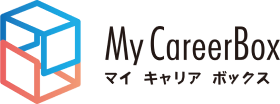 As of DD/MM/2022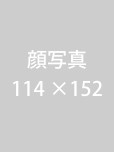 期間/ Period	学歴・職歴/ Education and work experienceEx) April 20XX – March 20XX	Department of XXXX, XXXX University (Master of Arts in XXXX)保有資格・語学スキル/ Skills and qualifications *For non-Japanese applicants, please describe your Japanese language skills.力を入れた学業/ What were the academic activities that you focused on?所属ゼミ／研究室 研究室の研究内容/ Please tell us a seminar or laboratory to which you belong and its focused area(s).趣味/ Interest	特技/ Specialties自己PR/ Please write a short pitch about yourself.学生時代の取り組み/ What were you involved in during your academic years?企業オリジナル設問  卒業・修士論文のテーマをご記入ください。/ Research theme in your graduation thesis or final dissertation *Required (Up to 400 words)	 学歴1（最終学歴）/ List your educational history starting with your latest graduated school and department (1). *Required (Up to 100 words)                   学歴1 卒業年月/ Date of graduation (1) *Required (Up to 100 words)	  学歴1 入学年月日/ Date of Admission (1) *Required (Up to 100 words)	  学歴2 （学校名・専攻）/ Name of school and department (2) *When applicable (Up to 100 words)	  学歴2 卒業年月/ Date of graduation (2) *When applicable (Up to 100 words)	  学歴2 入学年月/ Date of Admission (2) *When applicable (Up to 100 words)	  学歴3 （学校名・専攻）/ Name of school and department (3) *When applicable (Up to 100 words)	  学歴3 卒業年月 / Date of Graduation (3) *When applicable (Up to 100 words)　　　　　　	  学歴3 入学年月/ Date of Admission (3) *When applicable (Up to 100 words)　	  学歴が3つ以上ある場合、この欄に併記して下さい。/ If you have any other educational experience(s), please list them here. (Up to 200 words)	学位/ Degree(s) earned *Required		 Bachelor’s degree/ BS, BA	 Master’s degree/ MSc, MA	 Doctor's degree/ PhD下記のなかから最も興味のある部署を選択してください。/ Please choose a department that you find the most interesting from the list below.*Required	  上記の部署を選んだ理由をご記入下さい。/ Please tell us reasons why you choose the above department. *Required (Up to 400 words)	上記以外に興味のあるすべての部署を選択ください。/ Please list all departments in which you are interested other than the one chosen above.*Multiple answers possible	当社の募集分野の中で興味がある分野を選んで下さい。/ Please choose sectors in which you are interested from the list below. *Multiple answers possible	学会活動(会員・論文発表など）および社会支援活動について簡潔にご記入ください。/ Please describe your affiliated academic societies,  publications, other social activities or volunteer experience, and so forth. (Up to 200 words)	開発コンサルタント業界を希望される理由と、当社への志望動機を記述して下さい。/ Please describe why you want to work in the developmentconsultancy industry and what motivates you to join us. *Required (Up to 800 words)	海外での経験（留学、ボランティア等）があれば、滞在国、期間と内容を簡潔に記述してください。/ If you have any experience abroad, such as studying abroad or volunteering, please briefly describe the country, duration, purpose of your stay, and activities there. (Up to 200 words)	困難に直面した経験とそれをどのようにして乗り越えたか教えてください。/ What were your hardest challenges and how did you overcome them? *Required (Up to 800 words)	インターンシップを経験された方は会社名をご記入ください。/ If you have experienced an internship(s), please provide the name of the company.(Up to 200 words)	併願している会社があれば、会社名、選考状況などをご記入ください。/ If you are applying to any other companies, please provide the name of the company and the status of your application. (Up to 400 words)	(END)